Муниципальное бюджетное дошкольное образовательное учреждение детский сад № 12 «Октябрёнок»Мастер – класс для родителей«Путешествие по стране звуков и слов»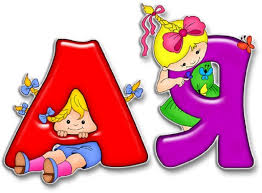 Автор: учитель – логопед: Шутай Ирина Владимировна г. Приморско-Ахтарск2020 г.Цель: формирование представлений родителей о процессе подготовки детей к обучению грамоте. Задачи: расширить знания родителей о звуках, буквах, слогах, словах,уточнить представления о гласных и согласных звуках.формировать умение у родителей проводить звуковой анализ слова, анализировать предложения и проводить графическую запись предложения,воспитывать мотивацию к занятиям с ребенком.Мы рады видеть вас на нашей сегодняшней встрече. Сегодня мы здесь с вами собрались, чтобы поговорить о том, как же лучше подготовить наших детей и себя к школе. Как вы думаете, что такое «подготовка к обучению грамоте»? (предполагаемые ответы присутствующих).Сейчас уже никто не сомневается в том, что успешность обучения ребенка в школе во многом зависит от того, насколько хорошо он к ней подготовлен. Для успешного овладения процессами чтения и письма ребёнок должен располагать целым рядом предпосылок, к их числу относятся: сформированность звуковой стороны речи, т.е. ребенок должен владеть правильным, чётким произношением звуков всех фонематических групп (свистящих, шипящих, соноров);  сформированность фонематических процессов, т.е. умение слышать, различать и дифференцировать звуки родного языка; готовность к звуковому анализу и синтезу состава речи, т.е. выделять начальный гласный из состава слова; анализ гласных звуков; слышать и выделять первый и последний согласный звук в слове; знакомство с терминами: "звук", "слог", "слово", "предложение", звуки гласные, согласные, твердые, мягкие; умение работать со схемой слова, предложения. Звуки бывают - гласные, согласные.развитая тонкая ручная моторика.Гласные звуки - это звуки, при произнесении которых воздушная струя выходит свободно, ей не мешают ни губы, ни зубы, ни язык, поэтому гласные звуки умеют петь. Они поют (голосят, гласят), могут пропеть любую мелодию. Гласные звуки обозначают символом красного цвета.Согласные звуки - это звуки, при произнесении которых воздушная струя встречает преграду. Свободно выходить ей мешают - губы, зубы, язык. Согласные звуки обозначают символом синего цвета. Согласные звуки могут быть мягкими или твёрдыми. Например, в слове "река" слышится мягкий согласный звук [р'], а в слове "рука" - твёрдый согласный звук [р]. Звуки на письме. Для того, чтобы усвоить буквы, ребенок прежде всего должен уметь хорошо различать на слух все речевые звуки, не смешивая их друг с другом. Только при этом условии он сможет прочно связать между собой определенный акустический образ каждого речевого звука с вполне определенным зрительным образом буквы.Ребенок должен слышать звук вначале слова, в конце слова, находить место звука в слове, осуществлять звуковой анализ и синтез слов, различать акустически близкие звуки.Я хочу предложить вам игры и упражнения.1. Дидактическая игра «Поймай звук».- Из ряда звуков выделите звук [п] и хлопните (поймайте) в ладоши: а, о, п, н, к, и, п, у …- Из ряда слогов выделите звук [у] и топните ногой: на, ту, ки, ну, до.- Повторить за мной только те слова, которые начинаются со звука [а]: Оля, Аля, Ася, Ося, Инна, Анна, остров, астра, аптека, оптика, асы, осы, утка, атака, урна, арка.2. Дидактическая игра «Найди первый звук».(Вы тянете первый звук, а остальные звуки – нет. Потом ребенок повторяет так же и находит первый длинный звук.)А-а-азбука, у-у-уши, а-a-aист, у-у-усики …3. Дидактическая игра «Найди последний звук».(Вы тянете последний звук, а остальные звуки – нет. Потом ребенок повторяет так же и находит последний длинный звук.)Окно-о-о, цветы-ы-ы, папа-а-а, вода-а-а …4. Звуковой анализ слов: ау, уаСначала ребенок протяжно произносит слово. Потом вы спрашиваете:Какой звук первый? (А)Какой звук второй? (У)Сколько всего звуков в слове? (Два звука)5. Дидактическая игра «Сложи звуки»Представьте, что я кидаю вам на каждую ладошку по звуку (А, В). Поймали? А теперь сложите звуки вместе с ладошками (хлопком). Что получилось? Ав. Кто так звуки подает? Собака.А,В = АВ; А,У = АУ; И,А = ИА6. Дидактическая игра «Телеграф»Предложите ребенку отхлопать слова, произнесенные по частям.Ма-ма, па-па, ня-ня, дя-дя, тё-тя …7. Дидактическая игра «Конец слова за тобой»Предложите ребенку добавить «та» к вашему слогу (хлопком по вашей ладошке). Послушайте вместе, что получится.Но + та = нотаВа + та = ватаХа + та = хатаМя + та = мятаФа + та = фатаУважаемые присутствующие, с целью подведения итогов нашей встречи, предлагаю вам сделать следующее. Перед вами чистый лист бумаги, обведите свою ладонь и вырежете её по контуру, затем напишите на ладошке ответы на вопросы: «Больше всего мне понравилось…», «В дальнейшем я буду использовать…», «Здесь я узнала нового…», а также ваши пожелания. Свои ладошки мы скрепим в виде лучиков солнца. 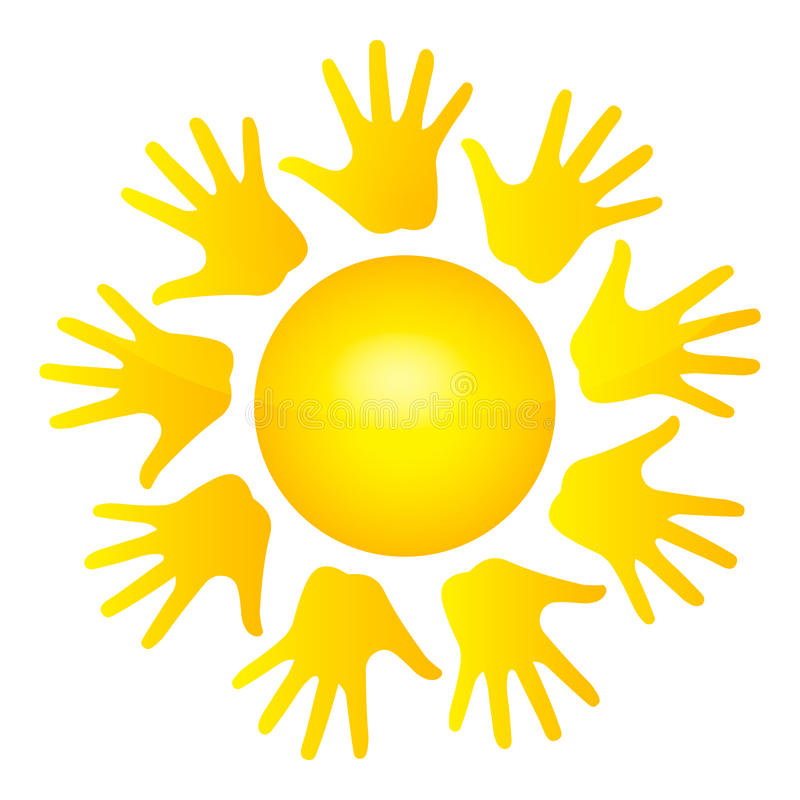 Нашу встречу мне хочется закончить словами: Добротой согревайте!              Обижать не давайте! Суету позабудьте, И в минутку досуга Рядом вместе побудьте! Не забывайте, что детство - это удивительное время в жизни каждого человека и оно не заканчивается с поступлением в школу. Уделяете больше времени для совместного общения. Ваша любовь и забота нужны ребенку больше всего. Желаем вам успехов! 